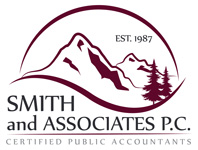 ______________________________________________________________________________________________________________________● 405 Urban St. Suite 402 ● Lakewood, CO 80228 ● 303-274-5500 ● FAX 303-274-6820● Email: cpa@smithassociatespc.com ● Web Site: www.smithassociatespc.comPAYROLL CLIENT SETUP FORMCLIENT INFORMATION				           PAYROLL INFORMATIONPAY ITEMS						           OPTIONAL SERVICES______________________________________________________________________________________________________________________● 405 Urban St. Suite 402 ● Lakewood, CO 80228 ● 303-274-5500 ● FAX 303-274-6820● Email: cpa@smithassociatespc.com ● Web Site: www.smithassociatespc.comPAYROLL CLIENT SETUP FORMPAYROLL TAXES	BANK INFORMATION